New gateway to the third dimension 
三维新门户3-D portal in Engineering Base secures 24/7 data exchange 
Engineering Base的3D门户确保每周7天、每天24小时的全天候数据交换With its new 3-D portal, software developer Aucotec is standardizing the link between 2-D and 3-D engineering in mechanical and plant engineering. The interface also allows web-based, client-independent data exchange between all common 3-D applications and Aucotec's cooperation platform Engineering Base (EB) at any time.
软件开发商Aucotec凭借其最新的3D门户，实现了结构与工厂设计中2D和3D工程数据联系的标准化。该接口还可实现所有常见3D应用程序和Aucotec协同平台Engineering Base（EB）之间基于网络且独立于客户端的数据交换。The third dimension is always important in engineering when the optimal utilization of the given area or its adaptation is involved. Whether in large halls or in the cabinet: the tangible, physical route of pipes, cable trays or individual wires must be exactly calculated and reliably documented for manufacturing. However, the associated connections can be found in EB's 2-D design. In order to achieve continuous consistency, Aucotec has already implemented 3-D connections for numerous customers. There are now two innovations that simplify the connection and speed up the exchange.
在工程设计领域，当涉及特定区域的最佳空间利用及其数据转换时，三维始终都发挥着重要作用。无论是厂房还是盘柜，都必须精确计算并可靠记录管道、电缆桥架或单根电线的有形物理路线以用于制造。而EB的2D设计中可以找到相关的连接关系。为实现持续的一致性，Aucotec已经为众多客户实施了3D接口。现在有两项创新可以简化接口并加速数据交换。Fits any 3-D system
适合任何3D系统The first innovation is EB's own standardized link which simplifies 3-D integration. This new "gateway" to the 3-D data allows the export of 2-D information to the 3-D system and the import of relevant 3-D data to EB via a tailored XML file. It is flexibly adaptable and can thus work with all common tools. Different templates can be defined because each 3-D system needs different information. The basic XML structure always remains the same.
第一项创新是EB自身的标准化链接可有效简化3D集成。这种3D数据的新“门户”允许将2D信息导出至3D系统，并通过定制的XML文件将相关3D数据导入EB。它具有灵活的适应性，可以与所有常用工具配合使用。由于每个3D系统需要不同的信息，因此可以定义不同的模板，而XML基本结构始终保持不变。XML-enabled plug-in
支持XML的插件The 3-D side requires only one plug-in that can read XML. The neutral XML basis requires significantly less installation effort, and the plug-in is easier to maintain than traditional interfaces. 2-D and 3-D only have to agree on the same XML structure for the reading and writing of information to work and be comprehensible to both disciplines.
3D端只需要一个可以读取XML的插件。中性的XML所需安装工作量显著减少，而且该插件比传统接口更易于维护。2D和3D只需要在相同的XML结构上达成一致，即可读写信息实现运行，并且使这两个领域都可理解。Web service facilitates independence
Web service (网络服务)提升独立性The second innovation is the web service for data exchange. Normally, an engineering system must be started in order to access its data. The 3-D portal is one of the first microservices in EB, which means that it works in a client-independent manner via the web. The special 3-D service is like an extra layer in EB's architecture via which you can obtain data at any time – with the appropriate rights, of course. This is as much of interest for globally distributed disciplines as it is for internal networks. Waiting times for the specialist "at the other end" are passé. Thus, the 3-D portal not only opens the door (gateway) to mutual "understanding" of the second and third engineering dimensions, but also to greater flexibility and efficiency in plant design.
第二项创新是用于数据交互的Web service（网络服务）方式。一般情况下，必须启动工程设计系统才能访问其数据。3D门户是EB中最早启用的微服务之一，这意味着它通过网络、以独立于客户端的方式运行。专用3D服务就像EB体系结构中的一个额外的层，它使您可以凭借适当的权限随时获取数据。这对于全球分布的专业和内部网络都十分重要。等待“另一端”专业人员的时代已经一去不复返。因此，3D门户不仅为第二和第三个工程设计维度的“理解”打开了大门（途径），而且还为工厂设计提供了更高的灵活性和效率。Link to image*:
图片链接*：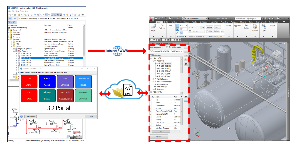 Caption: Aucotec's new 3-D portal simplifies the link from 2-D to 3-D engineering with a new standard and accelerates web service exchange (image: AUCOTEC AG)
说明：Aucotec的全新3D门户通过一种新标准简化了从2D到3D工程设计接口，而且还加速了web service（网络服务）交互（图片：AUCOTEC AG）*The image is protected. It may be used for editorial purposes in connection with Aucotec.
* 图片受版权保护，只能用于Aucotec相关编辑用途。If printed, we would appreciate receiving a copy. Thank you very much!
打印时希望向我们提供一份副本。非常感谢！AUCOTEC AG,  Hannoversche Straße 105, 30916 Isernhagen, www.aucotec.com 
Press and Public Relations, Johanna Kiesel (jki@aucotec.com, +49 (0)511 6103186)
新闻与公共关系，Johanna Kiesel （jki@aucotec.com, +49 (0)511 6103186）___________________________________________________________________________Aucotec AG has over 35 years of experience in developing engineering software for the entire lifecycle of machines, plants and mobile systems. The solutions range from flow diagrams via I&C and electrical engineering for large-scale plants to modular harness design in the automotive industry. Aucotec software is in use all over the world. In addition to its headquarters in Hanover, Aucotec operates six further sites in Germany as well as subsidiaries in China, South Korea, France, the United Kingdom, Italy, Austria, Poland, Sweden, Norway and the US. A global network of partners ensures local support throughout the world.AUCOTEC AG以其35年的行业经验，致力于开发面向装备制造、工厂设备以及交通车辆领域的全生命周期数字化工程设计平台。其行业解决方案涵盖了从大型工厂的流程图、过程控制与电气系统、到汽车工业用的模块化设计等诸多工业领域。Aucotec用户遍布全球。公司总部位于德国汉诺威，在德国有6个办事处，并在中国、韩国、法国、英国、意大利、奥地利、波兰、瑞典、挪威和美国等地设有分公司，通过全球服务网络确保本地化支持。